Anmodning om adgang til at afgive brevstemme i hjemmet ved afholdelse af Folketingsvalg 5. juni 2019:Ansøgningsskemaet skal afleveres til kommunenSenest fredag den 24. maj 2019 kl. 18.00UndertegnedeAnmoder om at få adgang til at afgive brevstemme til det forestående valg på mit opholdssted, som i de sidste 3 uger før valgdagen vil være:	(Gadenavn og nr.)		(Kommune)Evt. telefonnr.:________________________Erklæring: jeg erklærer, at jeg på grund af sygdom/manglende førlighed ikke vil kunne møde frem på afstemningsstedet på valgdagen______________________________________________________________________	(Dato)			(Vælgerens egenhændige underskrift)(Hvis vælgeren ikke er i stand til at underskrive egenhændigt, kan en anden person underskrive med eget navn i vælgeren sted, dvs. underskrift fulgt af ordet ”for” og vælgerens navn. Den Underskrivende persons adresse bør i så fald ligeledes anføres).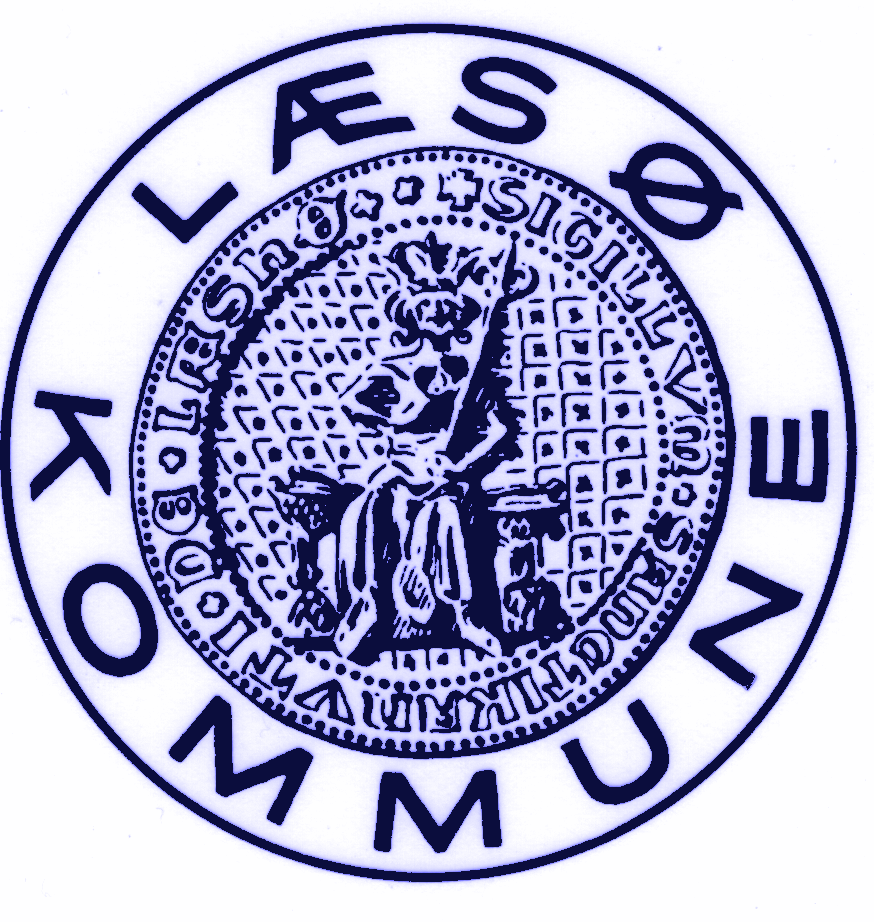 LÆSØ KOMMUNEDoktorvejen 2, Byrum9940 Læsøwww.laesoe.dkEfternavn:Fornavn, MellemnavnPersonnummer:Gadenavn, husnr., etage, side eller dørnr.Kommune:Evt. telefonnr.: